JADŁOSPIS  03-07.04.2023r.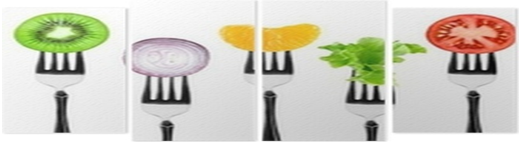 Poniedziałek 03.04.2023r.Zupa : JARZYNOWA Z ZIEMNIAKAMI (7,9)II danie : PIEROGI  Z SEREM Z SOSEM TOFFI  (1,7) / KOMPOTWtorek 04.04.2023r.Zupa : MANNA NA ROSOLE (1,9)II danie : MAKARON Z KIEŁBASA W SOSIE POMIDOROWYM (1)/ KOMPOTŚroda 05.04.2023R.Zupa : KALAFIOROWA Z RYŻEM (1,9)II danie : ZIEMNIAKI/ PALUSZKI RYBNE(1,3,4)/ SURÓWKA Z KISZONEJ KAPUSTY Z ŻURAWINA/KOMPOTCzwartek 06.04.2023r.Zupa : KOPERKOWA Z ZIEMNIAKAMI (7,9)II danie : KLUSKI ŚLĄSKIE/PULPETY W SOSIE WŁASNYM /KONSERWOWY OGÓREK/ KOMPOT/PIATEK 07.04.2023r.Zupa : POMIDOROWA Z ZACIERKAMI (7,9)II danie : ZIEMNIAKI/JAJKO SADZONE (3)/ MINI MARCHEW/KOMPOTWiększość potraw przyrządzana jest w piecu konwekcyjno - parowym.Jadłospis może ulec zmianie z przyczyn od nas niezależnych.Wykaz poszczególnych składników w potrawach znajduje się u Intendentki  Szkoły.